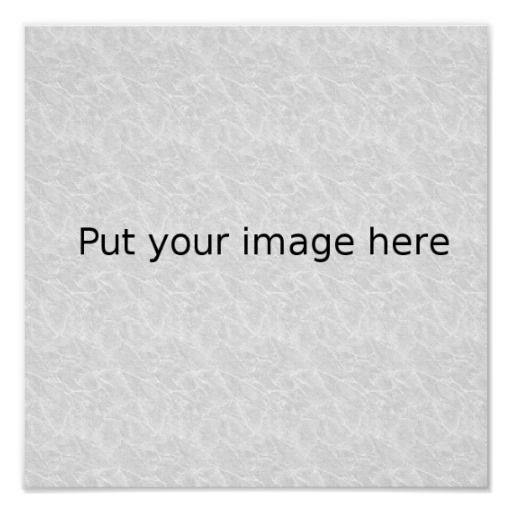 Name: Institute: Research field: My interest: Comments: 